Maine Mountain Children’s housetoDDLER calendar 2019-2020August:August 29th: Whole School Orientation and Potluck 3:00-6:00September:September 2nd: Labor Day—NO SCHOOLSept 3rd: First Day of SchoolSept 28th: Harvest Festival 3:00-7:00October:
October 4th: Teacher Workshop—NO SCHOOLOct 14th: Indigenous Peoples Day—NO SCHOOLOctober 25th: Parent/Teacher Conf.—NO SCHOOL
November:Nov 11th: Veteran’s Day (Observed)—NO SCHOOLNov 20th-22nd: Thanksgiving Break—NO SCHOOLDecember: Dec 20th - Half Day- pick up between 12:30-1:00pmDec 23nd – Jan 1st: Winter Break—NO SCHOOLJanuary:Jan 1st- New Year’s Day—NO SCHOOLJan 20th: Martin Luther King Jr. Day—NO SCHOOLFebruary:Feb 17th –Feb 21st: February Break—NO SCHOOLMarch:March 6th: Teacher Workshop—no schoolMarch 27nd- Parent/Teacher Conf.—NO SCHOOLApril:April 1st: Re-Enrollment Period Begins
April 16th: Bring a Parent Night 4:00-6:00April 20th -24th: Spring Break—NO SCHOOL
May: May 25th: Memorial Day—NO SCHOOLJune: June 6rd: MMCH Garden Day and Potluck 2:00-6:00June 10th: Last FULL day of school—Ceremony and Potluck 3:00-5:00**Actual Last Day depends on # of snow days, but will be no later than June 17th**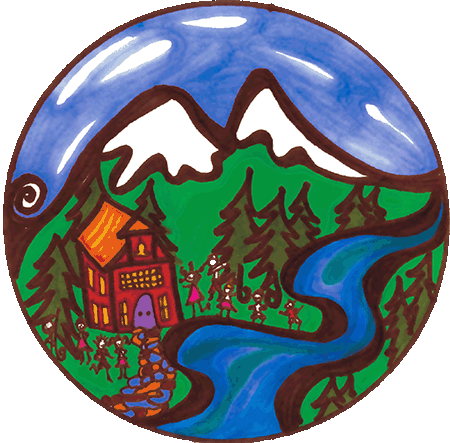 AugustSeptemberOctoberNovemberDecemberJanuaryFebruaryMarchAprilMayJuneJuly